DELIBERA  143/23 DEL 18 MARZO 2023PUNTO 5 all’ OD.G. ) Riaccertamento residui anni precedentiIn data diciotto aprile duemilaventitre alle ore 20.30, presso la sede dell’Ordine, si riunisce il Consiglio dell’Ordine.Sono presenti i Consiglieri:Esito della votazione:Favorevoli: n. 14Contrari: 0Astenuti: 0*****Il Presidente e il Tesoriere dell’Ordine degli Psicologi della Liguria,Visto l’art. 39 del regolamento di amministrazione e di contabilità dell’Ordine degli Psicologi concernente il riaccertamento di residui;Ritenuto di dover provvedere alla ricognizione di tutti i residui, attivi e passivi, provenienti sia dalla competenza dell’ultimo esercizio (2022) che dagli esercizi precedenti, al fine di accertare il permanere delle condizioni che hanno originato la loro conservazione;Verificato che:per quanto attiene la gestione dei residui attivi sono stati riscontrati maggiori accertamenti per € 83.104,23 d i cui €.24.650,63  provenienti dall’esercizio 2021  e esercizi precedenti e di maggiori accertamenti per € 58.453,60  provenienti dalla competenza 2022;per quanto attiene la gestione dei residui passivi sono state riscontrate economie e insussistenze per € 87.558,77 e di cui € 5.770,60 provenienti dagli anni 2021 e precedenti ed € 81.788,17provenienti dalla competenza 2022;Dato atto che l’operazione di riaccertamento dei residui è stata improntata a canoni di rigore e razionalità;PROPONGONO AL CONSIGLIOil riaccertamento, ai fini della conservazione nel conto consuntivo 2022, dei residui dell’esercizio 2022 e di quelli precedenti così come risulta dall’allegato alla presente proposta e di seguito sinteticamente e complessivamente esposti:RESIDUI ATTIVIRESIDUI PASSIVIl’ammontare dettagliato dei residui attivi e passivi da inserire nel conto del bilancio dell’esercizio 2022, a seguito del riaccertamento, così come indicato nell’elenco allegato alla presente proposta, in particolare:da pagina  pagina 16 colonna “da riscuotere” per i residui attivi di competenza 2022 (per un totale di €   58.453,60);da pagina 17 a pagina 28  colonna “da riscuotere” per i residui attivi di competenza di esercizi precedenti al 2022 distinti per anno di formazione (per un totale di €   24.650,63);da pagina 29  a pagina 33 colonna “da pagare” per i residui passivi di competenza 2022 (per un totale di euro 81.788,17);da pagina 34 a pagina 35  colonna “da pagare” per i residui passivi di competenza di esercizi precedenti al 2022 distinti per anno di formazione (per un totale di  €5.770,60);Il presente provvedimento costituisce atto obbligatorio e propedeutico alla predisposizione del rendiconto per l’esercizio finanziario 2022. Il Consiglio approva all’unanimità Delibera n. 143Il Consigliere segretario			La PresidenteDott.ssa Biancamaria Cavallini		Dott.ssa Mara Fiaschi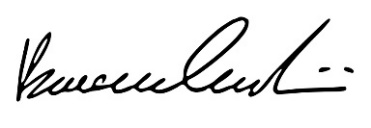 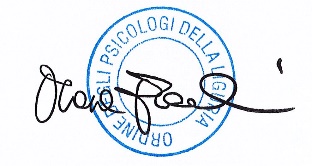 CONSIGLIERICONSIGLIERIPresenteAssenteBARATTA BEATRICEXBATTAGLIAALESSIAXBRAMERIALESSANDRAXCALLEROGIULIANAXCAVALLINIBIANCAMARIAXDE DONNOARMANDOXDURANDFRANCESCOXFEMIACLARETTAXFIASCHIMARA DONATELLAXNOTAFRANCESCAXPITTALUGAMARINAXROMEOGIUSEPPINAXVERDEALFREDOXVITALORENZOXZUNINOANNAX